1. Výzva MAS PošumavíFiche č.7:  Podporou neproduktivní funkce lesa zvýšit jeho využití pro volnočasové aktivity obyvatel PošumavíŽadatel: Město KlatovyNázev projektu: Zvýšení atraktivnosti lesoparku Hůrka, KlatovyPopis projektu: Lesopark Hůrka byl v minulosti hojně navštěvován jeho obyvateli, stejně tak je tomu i dnes. Město Klatovy se rozhodlo ještě zvýšit atraktivnost tohoto území vybuováním 14 workoutových a herních prvků. Z projektu byly zakoupeny např. schody, dvojitá lavice, víceúčelové sestavy, trojkladina, trojhrazda, šplhací sestava, houpací lávka, fitness židle atd., dále pak koš na odpadky a stojan na kola.Kontakt:  Bc. Pavla Hilscher Tel: 376 347 313, philscher@mukt.czReg.č. žádosti: 17/001/19210/232/110/000607Částka požadované dotace:  955 214,-Kč			Vyplacená dotace: 810 095,- Kč  	Celkové náklady projektu: 955 214,- KčDatum podpisu Dohody: 17.5.2018 Zaregistrování žádosti o platbu: 24.9.2018Datum schválení platby: 20.3.2019Výsledek projektu: Realizace projektu přinesla především zvýšení atraktivnosti lesoparku Hůrka pro obyvatele města i návštěvníky. Nabízí tak možnost aktivního rekreačního a volnočasového pobytu na čerstvém vzduchu v pěkném prostředí.Foto: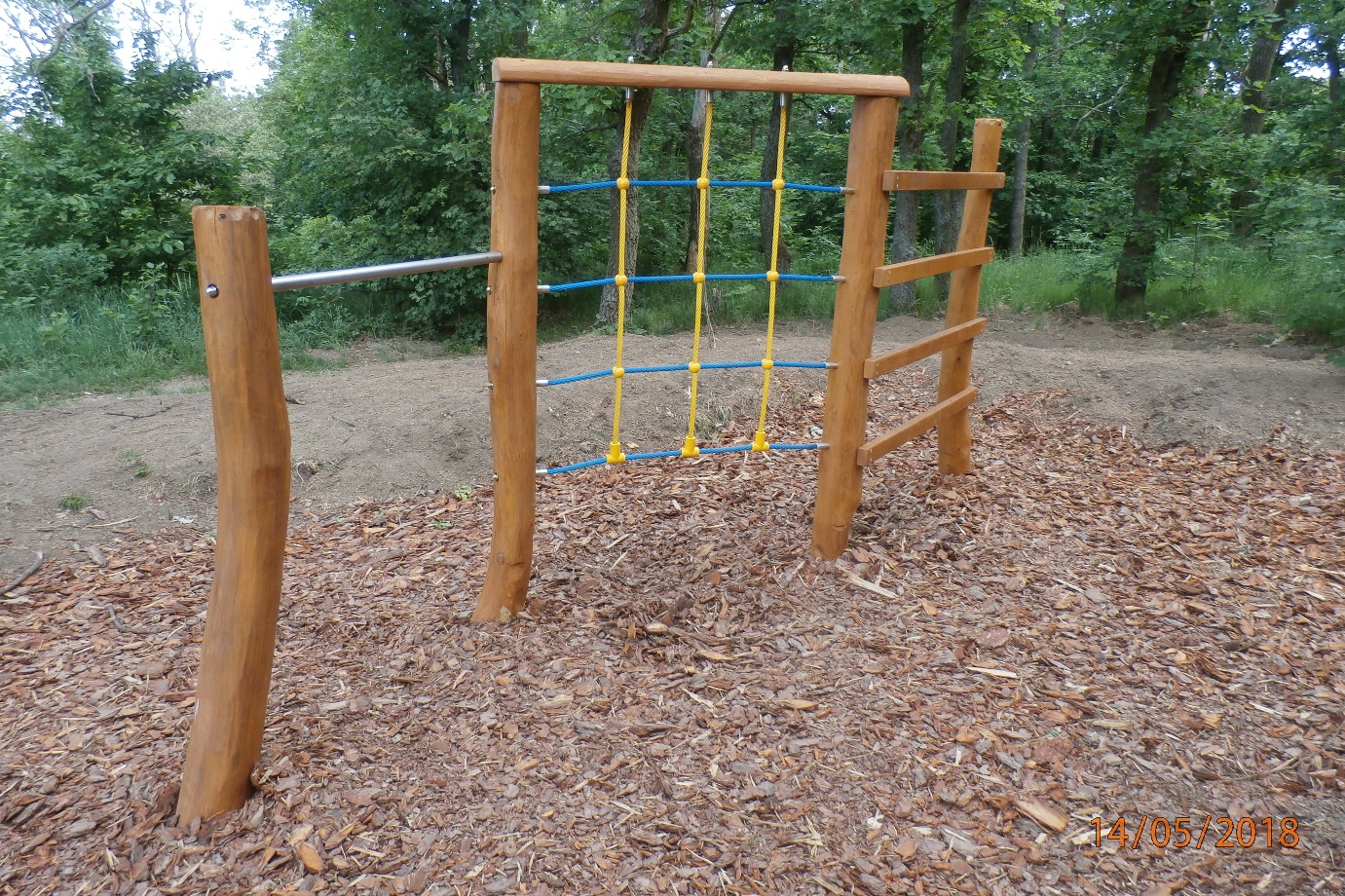 